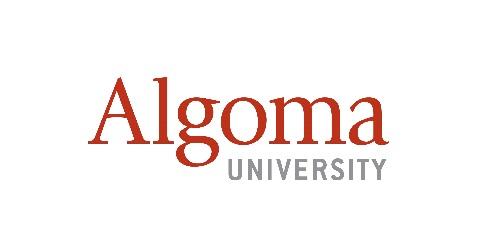 REVIEW ETHICS BOARD: COURSE-BASED RESEARCH  NOTE: Course-based research is undergraduate research—done as part of course work—that is OVER SEEN by the instructor, e.g., student-performed observations & surveys, student’s assisting with Instructor’s own research, etc.) (* If unsure if your course requires approval, consult the REB: ethics@algomau.ca)NOTE: This form does NOT cover student-lead research e.g., honors thesis, research as part of student placements, etc. such as surveys, interviews, assessments, evaluations.  ** ANY student-lead research involving human participants/informants MUST seek separate REB approval.  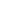 SECTION A: COURSE INFO & CONTACTSCOURSE INSTRUCTOR:COURSE NUMBER, NAME, DEPT. :SECTION B: COURSE DESCRIPTION: B1. Give a brief description of the type of research conducted as part of the course.  NOTE: depending on the level of engagement with research, students MAY need to complete the TCP On-Line Ethics Tutorial. (* Attach a copy of the course outlines/syllabus.)    B2. Provide a statement confirming that all research conducted as part of course-work involves LESS than minimal risk(s) to ALL participants/informants.  Meaning, research participants/informants are drawn from the general adult population, capable of giving free and informed consent and NOT include, vulnerable participants (e.g., children, non-competent persons) and/or members of a vulnerable population. B3. Provide detailed description of what student-researchers will be engaged in. Include: Purpose of the project;			Recruitment method for participants/informants;Procedure for obtaining informed consent;* Procedure for dealing with participants/informants withdrawing from the research project;Feedback/debriefing procedure (if applicable); Confidentiality/Anonymity & Data safeguards provisions.B4. Describe the procedures or methodologies that will be utilized for data collection (E.g. action research; interviews, focus groups, questionnaire, etc.) SECTION C. SIGNATURESI CERTIFY, that the information provided in this application is complete and correct.  I CERTIFY, that I WILL…C1. …abide by a) Algoma University’s ethical guidelines and policies, b) adhere to Tri-Council Policy Statement: Ethical Conduct of Research Involving Humans (TCP2), and c) those of my discipline and/or profession. 										☐C2. …supervise the student investigators; meeting with them to monitor the research progress AND be available to address and help solve, problems, etc.					☐C3. … report any Adverse/Unanticipated Events to the REB Chair/Committee, as soon as possible BUT no more than 5 days after the Event.							☐C4. …have completed the TCP2 Online Core Tutorial prior to the start of the Course OR Have completed the TCP tutorial and my certificate is on file with the REB.				☐C5. …ensure (if applicable) students enrolled in the course will have completed the TCP2 Online Core Tutorial, prior to their beginning research. 							☐Attach copies off all relevant materials, e.g., survey, interview questions, consent forms, recruitment posters, etc. (*If materials are developed after REB approval of course, submit copies once developed). NOTE: In keeping with the ‘Minimal Risk’ status of course-based research, Interview OR Survey questions or methods must not be too intrusive or risk rejection by REB.   ** Email digital copy including relevant appendices to: ethics@algomau.caCourse-Based Research ApprovedApproved by (print name):  _____________________________________Signature:  _____________________________________                                Date: _____________  Not Approved – Concerns:  ________________________________________________________________________________________________________________________________________________________________________________________________________________________________________________________________________________________________________________________________________Approved – Concerns Addressed: ____________________________________________________Approved by (print name):  _____________________________________Title:                          Name:      Name:      Name:      Department:      Department:      Department:      Institution/Organization: Phone:                                          Phone:                                          Institutional E-mail:      Institutional E-mail:      Course #:                   Course Name:      Term(s):      Term(s):      Department:      Department:      Course Instructor:                   Date:      Course Instructor:                   Date:      